Senior Accountant – Auburn, WACompany Profile:Precision Castparts Corp. (PCC) is a leading worldwide, diversified manufacturer of complex metal components and products. It serves the aerospace, power, and general industrial markets. PCC is the market leader in manufacturing large, complex structural investment castings, airfoil castings, and forged components used in jet aircraft engines and industrial gas turbines. The Company is also a leading producer of highly engineered, critical fasteners for aerospace and other general industrial markets, manufactures extruded seamless pipe, fittings, forgings, and clad products for power generation and oil & gas applications, and supplies metal alloys and other materials to the casting and forging industries.  PCC is a high-quality business with dominant positions in most segments of the markets in which it serves. The company has a history of superior earnings growth and was the fourth best performing stock in the S&P 500 during the last decade, up 1580%. Headquartered in Portland, Oregon, this over 10-billion-dollar company employs more than 29,500 people worldwide.  PCC has over 160 plants and has a presence in twenty-six states in the US and in over a dozen countries.  PCC is relentless in its dedication to being a high-quality, low-cost and on-time producer; delivering the highest value to its customers and shareholders while continually pursuing strategic, profitable growth.Effective early February 2016, Berkshire Hathaway, led by chairman and CEO Warren E. Buffet, acquired Precision Castparts Corp. Mr. Buffet stated, “I’ve admired PCC’s operation for a long time. For good reasons, it is the supplier of choice for the world’s aerospace industry, one of the largest sources of American exports. Berkshire’s Board of Directors is proud that PCC has joined Berkshire.” Business Profile:  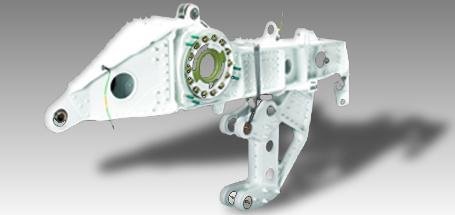 PCC Aerostructures is a leading supplier of complex components and assemblies to the global aerospace industry. PCC Aerostructures now includes more than 39 plants in the North America, Europe and Asia with over 5500 employees and has ambitious growth plans. Businesses within PCC Aerostructures include Primus International, SPS Aerostructures, Centra, Avibank and AVK, Klune, ProCoat, Southwest United Industries, Progressive Incorporated, Noranco, Synchronous, and Kalistrut.  Plants locations include Washington, Utah, California, Oklahoma, Kansas, Texas, Ohio, Canada, Mexico, the UK and China.  Location Profile: Located in Algona Washington, Primus International - Algona is a leading Tier II Supplier of highly engineered metallic and composite parts, kits, and assemblies to the global aerospace industry. Primus International –Algona specializes in medium to complex titanium machining and structural mechanical assembly. Acquired by Precision Castparts in 2011, Primus International Algona has become one of 36 plants within the Aerostructures division. Staffed with over 400 employees, the facility generates annual revenue exceeding $200 million. Position Summary: The Senior Accountant is responsible for performing a variety of accounting assignments under general direction from the Assistant Controller. The incumbent will plan and conduct work requiring judgment in the independent evaluation, selection, and adaptation or modification of standard accounting techniques, procedures and practices.  The successful candidate devises new approaches to most problems, seeking technical guidance on unusually complex problems.  This position will coordinate accounting activities for assigned projects and provide supervision to lower level accounting personnel.Primary Duties & Responsibilities: Management of daily, weekly, monthly and quarterly reporting including monthly P&L package, financial quarterly review and quarterly operational reviewSupport division reporting including weekly pulse and forecastingManage audit requests with internal and external audit groupsSupport SOX reporting and testing processPerform complex balance sheet account reconciliationsPrepare monthly revenue recognition and shipment cutoff reconciliationsResponsible for various special projects & ad hoc requestsOversee various general accounting operationsIdentify process opportunity areas and develop and implement procedures to improve organizational efficiencyManagement of AR teamPerform other duties, as assignedRequired Skills:Proven analytical, problem solving, and process improvement abilityExperience with ERP systems for general accounting and consolidation purposesStrong analytical, interpersonal, communication and organizational skillsAbility to successfully manage many issues and projects simultaneously, while managing Jr. level accountantsExcellent interpersonal skills with a demonstrated ability to collaborate with all levels of managementAble to work productively and independentlyPrevious public accounting experience with manufacturing clients is a plusSOX (Sarbanes-Oxley Act) reporting experience is preferred Demonstrated understanding and application of U.S. GAAPExperience & Education -Bachelor's degree in Accounting, Finance or related field-CPA or CMA is preferred-4+ years of progressive accounting experience 